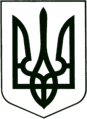 УКРАЇНА
МОГИЛІВ-ПОДІЛЬСЬКА МІСЬКА РАДА
ВІННИЦЬКОЇ ОБЛАСТІВИКОНАВЧИЙ КОМІТЕТ                                                           РІШЕННЯ №70Від 28 березня 2024 року                                              м. Могилів-ПодільськийПро затвердження штатного розпису працівників Могилів-Подільського міського комунального підприємства «Житловокомунгосп»Керуючись Законом України «Про місцеве самоврядування в Україні», Законом України «Про Державний бюджет України на 2024 рік», відповідно до Cтатуту Могилів-Подільського міського комунального підприємства «Житловокомунгосп», розглянувши клопотання в.о. директора МКП «Житловокомунгосп» Авдєєва Г.В., - виконавчий комітет міської ради ВИРІШИВ:1. Затвердити штатний розпис Могилів-Подільського міського комунального підприємства «Житловокомунгосп», з 01 квітня 2024 року, згідно з додатками 1 та 2.2. В.о. директора МКП «Житловокомунгосп» Авдєєву Г.В. здійснити заходи визначені чинним законодавством відповідно до даного рішення.     3. Контроль за виконанням даного рішення покласти на першого заступника міського голови Безмещука П.О.   Міський голова					           Геннадій ГЛУХМАНЮК                                                                                                                                                                                       Додаток 1                                                                                                                                                                           до рішення виконавчого                                                                                                                                                                           комітету міської ради                                                                                                                                                                          від 28 березня 2024 року №70                                                             «ЗАТВЕРДЖУЮ»   Міський голова                                                  Штат ШТАТНИЙ РОЗПИСМогилів-Подільського міського комунального підприємства «Житловокомунгосп»                                                                                                                                                                                                Вводиться з 01 квітня 2024 року                                      Перший заступник міського голови                                                                                Петро БЕЗМЕЩУК                                                                                                                                                                                                                                                                                             Додаток 2                                                                                                                                                                            до рішення виконавчого                                                                                                                                                                            комітету міської ради                                                                                                                                                                           від 28 березня 2024 року №70  Міський голова                                                                                                     Штат у кількості 29,5 одиниць з місячним  фондом ШТАТНИЙ РОЗПИСробітників Могилів-Подільського міського комунального підприємства«Житловокомунгосп»                                                                                                                                                                                         Вводиться в дію з 01 квітня 2024 року                     Перший заступник міського голови                                                                                                   Петро БЕЗМЕЩУК№з/пНазва посадиКод заКласифікаторомпрофесійКількістьштатниходиницьПосадовийоклад,грнДоплата до мінімальноїзарплати,грнМісячнийфонд заробітної плати, грн12345671.Директор1210.1121800,0021800,002.Головний інженер1223.1117300,0017300,003.Юрист2421.2110900,0010900,004.Економіст  І категорії2441.2110300,0010300,005.Майстер1222,2334200,0034200,00Разом:794500,0094500,00БухгалтеріяБухгалтеріяБухгалтеріяБухгалтеріяБухгалтеріяБухгалтеріяБухгалтерія6.Головний бухгалтер1231118500,0018500,007.Бухгалтер3433111400,0011400,008.Касир421118100,008100,009.Контролер-касир421118100,008100,00Разом:46100,0046100,00ВСЬОГО:11140600,00140600,00Кодза Класифі-каторомпрофесійТарифікаціяТарифікаціяТарифікаціяСистемаоплатипраціпогодиннаК-тьчоло-вікНічнітасвятковіДоплатиДоплатиДоплатиМісячнийфондзаробітноїплати,грнПремія10%,грнВсьогомісячногофондузаробітноїплати,грнКодза Класифі-каторомпрофесійРозрядТарифнігодиніставкиУстанов-ленийокладСистемаоплатипраціпогодиннаК-тьчоло-вікНічнітасвятковіНаймену-ваннядоплатРозмір%СумаМісячнийфондзаробітноїплати,грнПремія10%,грнВсьогомісячногофондузаробітноїплати,грн1234567891011121314Адміністративний корпусАдміністративний корпусАдміністративний корпусАдміністративний корпусАдміністративний корпусАдміністративний корпусАдміністративний корпусАдміністративний корпусАдміністративний корпусАдміністративний корпусАдміністративний корпусАдміністративний корпусАдміністративний корпусАдміністративний корпус1. Сторож91525995,0031000,00мін. з/п2005,0027000,002700,0029700,002. Прибиральник службових приміщень91323595,000,5мін. з/п405,004000,00400,004400,00Разом:21580,003,51000,008435,0031000,003100,0034100,00Сан. очистка домових територійСан. очистка домових територійСан. очистка домових територійСан. очистка домових територійСан. очистка домових територійСан. очистка домових територійСан. очистка домових територійСан. очистка домових територійСан. очистка домових територійСан. очистка домових територійСан. очистка домових територійСан. очистка домових територійСан. очистка домових територійСан. очистка домових територій1. Двірник9162.27190,006мін. з/п810,0048000,004800,0052800,002. Прибиральник службових приміщень, зайнятий прибиранням сходових кліток у житлових будинках91327190,005мін. з/п810,0040000,004000,0044000,00Разом:79090,00118910,0088000,008800,0096800,00Сантехнічна дільницяСантехнічна дільницяСантехнічна дільницяСантехнічна дільницяСантехнічна дільницяСантехнічна дільницяСантехнічна дільницяСантехнічна дільницяСантехнічна дільницяСантехнічна дільницяСантехнічна дільницяСантехнічна дільницяСантехнічна дільницяСантехнічна дільниця1. Слюсар - сантехнік7136.2ІІІ56,619963,3619963,36996,3310959,692. Слюсар - сантехнік7136.2ІV63,5311181,28555906,405590,6461497,043. Електрогазозварник7212.1ІV63,5311181,281Проф. майстер151677,1912858,471285,8414144,314. Слюсар-електрик7241.2ІV63,5311181,28222362,562236,2524598,81Разом:99413,6091677,19101090,7910109,06111199,85Ремонтно-будівельна дільницяРемонтно-будівельна дільницяРемонтно-будівельна дільницяРемонтно-будівельна дільницяРемонтно-будівельна дільницяРемонтно-будівельна дільницяРемонтно-будівельна дільницяРемонтно-будівельна дільницяРемонтно-будівельна дільницяРемонтно-будівельна дільницяРемонтно-будівельна дільницяРемонтно-будівельна дільницяРемонтно-будівельна дільницяРемонтно-будівельна дільниця1. Покрівельник7132,2ІІІ56,619963,3619963,36996,3310959,692. Підсобний робітник93227190,0017190,00719,007909,003. Штукатур 7133І47,178301,9218301,92830,199132,114. Столяр будівельний7124ІІІ56,619963,3619963,36996,3310959,69Разом:  7190,0028228,64435418,643541,8538960,49Вимірювальна дільницяВимірювальна дільницяВимірювальна дільницяВимірювальна дільницяВимірювальна дільницяВимірювальна дільницяВимірювальна дільницяВимірювальна дільницяВимірювальна дільницяВимірювальна дільницяВимірювальна дільницяВимірювальна дільницяВимірювальна дільницяВимірювальна дільниця1. Чистильник вентиляційних установок8163І47,178301,9218301,92830,199132,112. Пічник7122І47,178301,9218301,92830,199132,11Разом:16603,84216603,841660,3818264,22ВСЬОГО:107860,00144246,083000,0019022,19272113,2727211,29299324,56